ZAŁĄCZNIK NR 5LISTA EKSPERTÓW WYMAGANYCH LISTA EKSPERTÓW DODATKOWYCH…………………………………………………………………data i podpis osoby (osób) upoważnionych 
do podpisania oferty imieniu WykonawcyL.P. Imię̨ i Nazwisko Nazwa zrealizowanych projektów strategii rozwoju produktówBranża Termin realizacji usługiNazwa i adres zleceniodawcy strategii Zakres przygotowanej strategii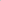 L.P. Imię̨ i Nazwisko Nazwa zrealizowanych projektów audytu / strategiiBranża Nazwa i adres zleceniodawcy audytu / strategiiZakres przygotowanego audytu / strategii